 GUÍA DE MATEMÁTICAS 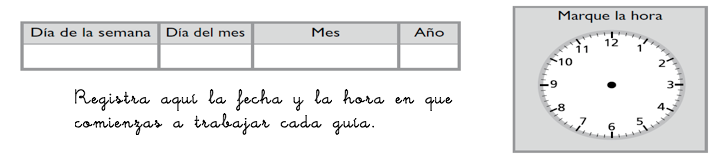 ¿Qué necesito saber?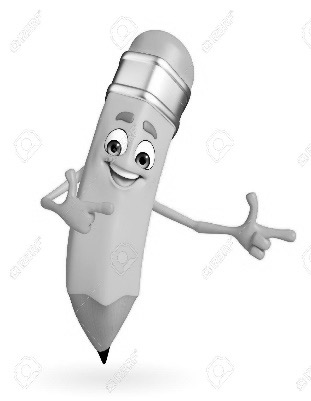 Entonces identificar es aplicar nuestro conocimiento adquirido para usarlo de forma diferente. Mamita, ayudemos a recordar...Todos los números se pueden escribir como una adición, a la que llamamos descomposición.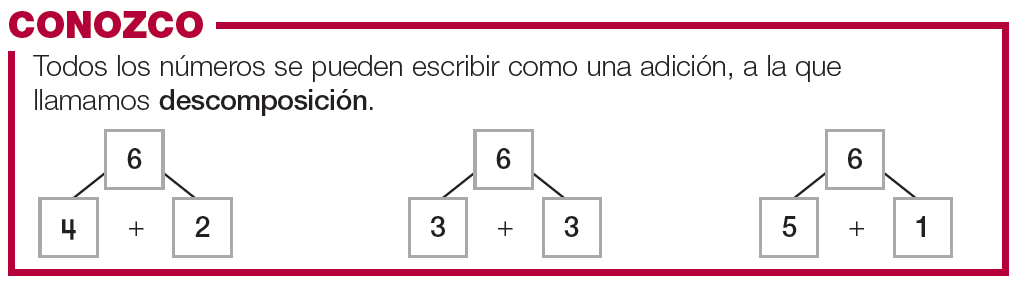 También debes saber que todos los números pueden formarse a partir de una suma, a lo que llamamos composición.1. Con dos colores pinta las cuadrículas de tres formas diferentes y completa cada descomposición,  siguiendo el ejemplo.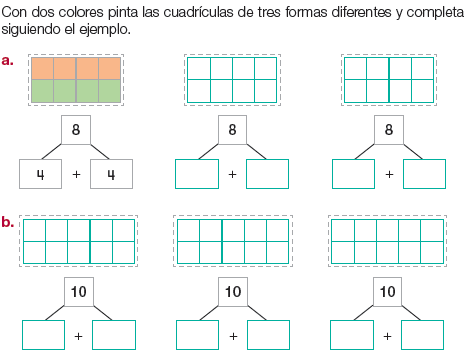 2. Escribe dos descomposiciones para cada número.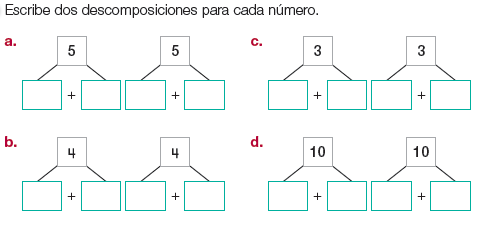 3. Descompón y escribe dos descomposiciones para cada número.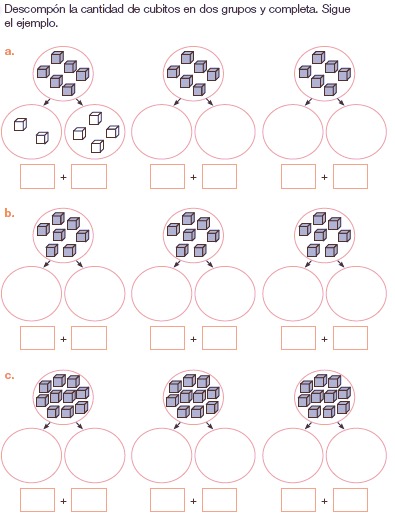 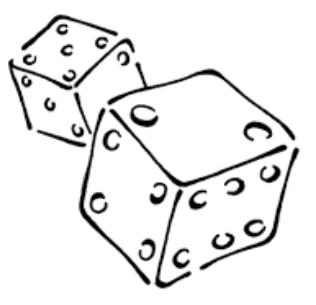               TOMA UNA FOTO DE LOS TICKET DE SALIDA Y ENVIALO A TU PROFESORA de la asignatura de matemáticas 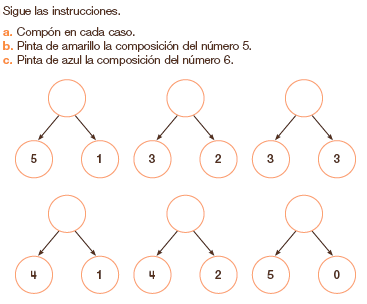 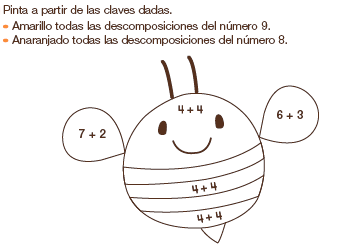                           Autoevaluación: Marca la carita que indica como sientes que lo trabajaste.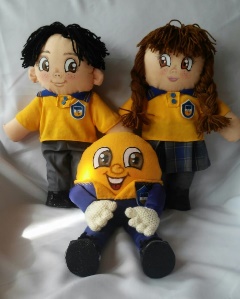 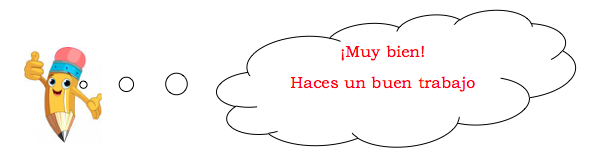 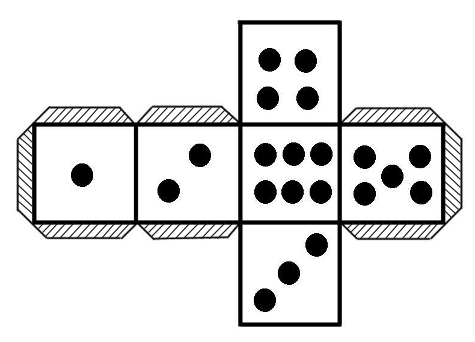 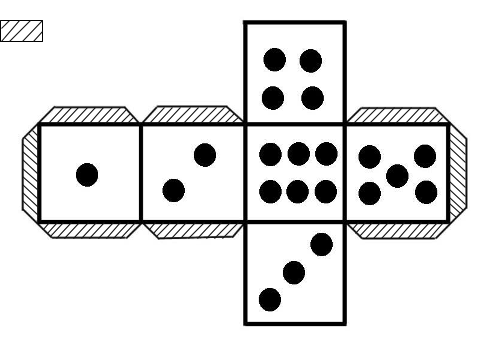 Nombre:Curso: 1°A   Fecha: semana N°12¿QUÉ APRENDEREMOS?¿QUÉ APRENDEREMOS?¿QUÉ APRENDEREMOS?Objetivo (s): Componer y descomponer números naturales del 0 al 20 de manera aditiva, en forma concreta, pictórica y simbólica.Objetivo (s): Componer y descomponer números naturales del 0 al 20 de manera aditiva, en forma concreta, pictórica y simbólica.Objetivo (s): Componer y descomponer números naturales del 0 al 20 de manera aditiva, en forma concreta, pictórica y simbólica.Contenidos: Componer y descomponer númerosContenidos: Componer y descomponer númerosContenidos: Componer y descomponer númerosObjetivo de la semana: Identificar distintas maneras de descomponer y componer cantidades en el ámbito del 0 al 10 de forma pictórica y simbólica.Objetivo de la semana: Identificar distintas maneras de descomponer y componer cantidades en el ámbito del 0 al 10 de forma pictórica y simbólica.Objetivo de la semana: Identificar distintas maneras de descomponer y componer cantidades en el ámbito del 0 al 10 de forma pictórica y simbólica.Habilidad: IdentificarHabilidad: IdentificarHabilidad: Identificar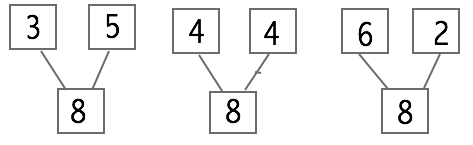 ¿Cómo lo hiciste?¿Cómo lo hiciste?¿Cómo lo hiciste?Muy bien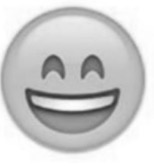 Bien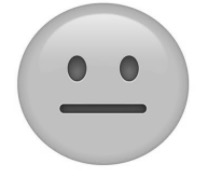 Puedo mejorar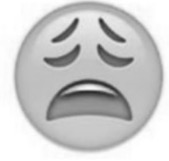 